Инструкционная карта  Распределите роли в группе, оденьте бейджики и приступайте к опыту.Руководитель группы называет нужные для опыта предметы и проверяет их наличие. Хранитель времени следит за временем и говорит сколько осталось минут.Эксперты изучают схему и озвучивают последовательность действий.Представитель группы и его помощник выполняют действия.В конце опыта Эксперты обходят другие группы и проверяет результаты других групп.Представитель группы и помощник готовит отчет группы.Отчет группы 1Мы изготавливали простейший ___________________________ .Для этого мы использовали  _________________________________________________________________________ .В результате игла указала одним концом на ______________ , а другим на __________. Отчет группы 2Мы изготавливали простейший ___________________________ .Для этого мы использовали  _________________________________________________________________________ .В результате игла указала одним концом на ______________ , а другим на __________. Отчет группы 3Мы изготавливали простейший ___________________________ .Для этого мы использовали  _________________________________________________________________________ .В результате игла указала одним концом на ______________ , а другим на __________. Отчет группы 4Мы изготавливали простейший ___________________________ .Для этого мы использовали  _________________________________________________________________________ .В результате игла указала одним концом на ______________ , а другим на __________.   РуководительгруппыХранитель времени  ЭкспертЭкспертПредставитель группыПомощник представителяСхема опыта       1                           2         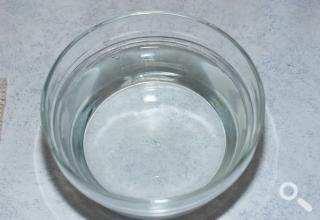 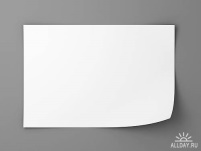 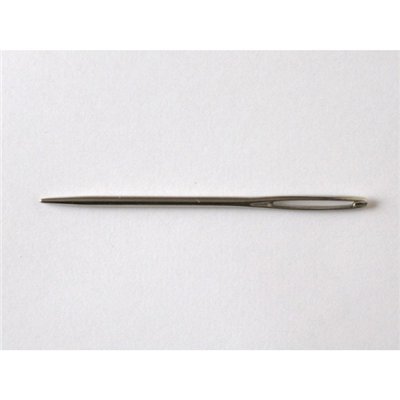 